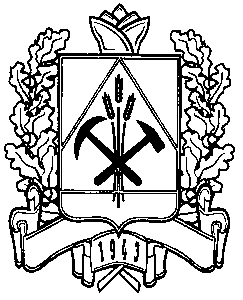 ДЕПАРТАМЕНТ ЖИЛИЩНО-КОММУНАЛЬНОГОИ ДОРОЖНОГО КОМПЛЕКСАКЕМЕРОВСКОЙ ОБЛАСТИП Р И К А З                                            от  «18» марта 2015 г.		                                     №  18О внесении изменений и дополненийв приказ от 23.12.2014 № 105«Об установлении нормативов потребления коммунальных  услуг при отсутствии приборов учета на территории Новокузнецкого городского округа»В соответствии с постановлением Правительства Российской Федерации от 06.05.2011 № 354 «О предоставлении коммунальных услуг собственникам и пользователям помещений в многоквартирных домах и жилых домов», постановлением Правительства Российской Федерации от 23.05.2006 № 306 «Об утверждении Правил установления и определения нормативов потребления коммунальных услуг», Законом  Кемеровской  области от 28.06.2010 № 70-ОЗ «О разграничении полномочий между органами государственной власти Кемеровской области в сфере жилищно-коммунального комплекса», постановлением Коллегии Администрации Кемеровской области от 02.10.2007 № 275 «О создании департамента жилищно-коммунального и дорожного комплекса Кемеровской области»ПРИКАЗЫВАЮ:1. Внести следующие изменения и дополнения в приказ от 23.12.2014 № 105 «Об установлении нормативов потребления коммунальных  услуг при отсутствии приборов учета на территории Новокузнецкого городского округа»: 1.1.  Дополнить приказ пунктом 2 следующего содержания: « 2. Применение нормативов осуществляется в соответствии с пунктом 5 (1) Приложения к Правилам установления и определения нормативов потребления коммунальных услуг, утвержденным Постановлением Правительства Российской Федерации от 23.05.2006 № 306, устанавливающим, что при наличии технической возможности  установки коллективных (общедомовых), индивидуальных или общих (квартирных) приборов учета норматив потребления коммунальной услуги по холодному водоснабжению (норматив потребления коммунальной услуги по горячему водоснабжению) в жилых помещениях определяется с учетом повышающего коэффициента, составляющего:1.2. Пункты 2, 3 и 4 приказа считать соответственно пунктами 3, 4 и 5.1.3. Пункт 4 приказа изложить в следующей редакции «Приказ вступает в силу с момента опубликования и распространяет свое действие на правоотношения с 01 октября 2014 года».2. Настоящий приказ подлежит опубликованию в печатных средствах массовой информации и на сайте «Электронный бюллетень Коллегии Администрации Кемеровской области» в соответствии с законодательством.3.  Контроль за исполнением настоящего приказа оставляю за собой. И.о. начальника департамента                                                             Д.Н. Рябцев                                                               с 1 января 2015 г. по 30 июня 2015 г.      с 1 июля 2015 г. по 31 декабря 2015 г.    с 1 января 2016 г. по 30 июня 2016 г.      с 1 июля 2016 г. по 31 декабря 2016 г.    с 2017 г.– 1,1;– 1,2;– 1,4;– 1,5;– 1,6.»